Publicado en Barcelona el 10/02/2021 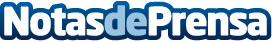 La Covid-19 dispara el uso de la firma electrónica en CataluñaSERES: La digitalización de los procesos y el teletrabajo ha permitido a miles de empresas catalanas mantener su actividad y no desaparecer en la crisis social, económica y sanitaria provocada por la Covid-19. Hoy, 11 meses después del inicio de la pandemia, garantizar su futuro es la principal prioridad de todas las empresas y, dentro de este nuevo paradigma, la firma electrónica es una herramienta clave para la continuidad de las relaciones comerciales y del negocioDatos de contacto:SERESNota de prensa publicada en: https://www.notasdeprensa.es/la-covid-19-dispara-el-uso-de-la-firma_1 Categorias: Cataluña E-Commerce Recursos humanos Digital http://www.notasdeprensa.es